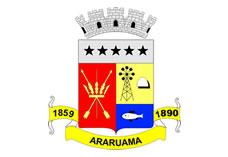 ESTADO DO RIO DE JANEIROPrefeitura Municipal de AraruamaSecretaria Municipal de SAÚDEFUNDO MUNICIPAL DE SAÚDEERRATA DE PUBLICAÇÃONA PUBLICAÇÃO DO JORNAL LOGUS NOTÍCIAS - EDIÇÃO 770 DE 10 DE ABRIL DE 2020 - NA PÁGINA 19.EXTRATO DE TERMO DE DISPENSA DE LICITAÇÃORATIFICAÇÃO Nº.013/SESAU/2020ONDE SE LÊ:                    Com fulcro no que dispõe o inciso IV do art. 24, da Lei nº 8.666/93, e, em conformidade com o parecer exarado pela Procuradoria Geral do Município, constante do processo administrativo municipal de nº.12.626/2020, RATIFICO a dispensa de licitação para PURE AIR GASES MEDICIAIS LTDA., no valor de R$61.500,00 (sessenta e um mil e quinhentos reais). LEIA-SE:             Com fulcro no que dispõe o inciso IV do art. 24, da Lei nº 8.666/93, e, em conformidade com o parecer exarado pela Procuradoria Geral do Município, constante do processo administrativo municipal de nº.12.626/2020, RATIFICO a dispensa de licitação para PURE AIR GASES MEDICIAIS LTDA. Inscrita no CNPJ nº.33.962.915/0001-37, no valor de R$61.500,00 (sessenta e um mil e quinhentos reais), cujo objeto é a contratação em caráter emergencial de empresa especializada na locação de Central Geradora de Gases Medicinais, incluindo equipe técnica responsável pelo transporte, instalação, manutenção preventiva e corretiva com reposição de peça e assistência técnica especializada, para atender o Hospital de Campanha Contra o Coronavirus, pelo período de 90 (noventa) dias, e, em consonância com o Decreto Municipal de nº.65 de 21/03/2020, de acordo com a Lei 13.979/2020 e Nota Técnica de nº.001/2020, de 27 de março de 2020.Gabinete da Secretaria de Saúde de Araruama, 12 de maio de 2020.Ana Paula Bragança CorrêaSecretária Municipal de Saúde de Araruama